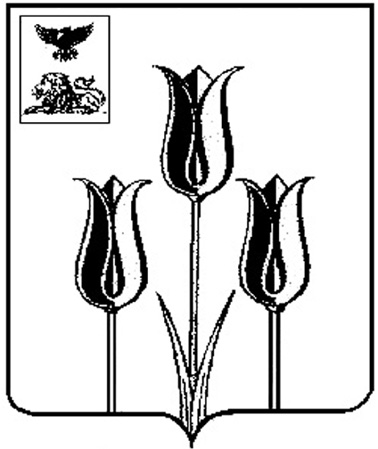 РОССИЙСКАЯ ФЕДЕРАЦИЯП О С Т А Н О В Л Е Н И ЕАДМИНИСТРАЦИИ МУНИЦИПАЛЬНОГО РАЙОНА «ВОЛОКОНОВСКИЙ РАЙОН»БЕЛГОРОДСКОЙ ОБЛАСТИ28 марта 2018 г.                                                                                                                                              № 100О внесении изменений  в постановление администрации Волоконовского  района от 01 ноября 2017 года №364 В соответствии с Порядком  осуществления территориальными органами Федерального казначейства полномочий получателя средств федерального бюджета (бюджета субъекта Российской Федерации) по перечислению межбюджетных трансфертов, предоставляемых из федерального бюджета (бюджета субъекта Российской Федерации) бюджету субъекта Российской Федерации (местному бюджету) в форме субсидий, субвенций и иных межбюджетных трансфертов, имеющих целевое назначение, утвержденным приказом Казначейства России                   от 30 ноября 2017 года № 32н,  согласно постановлению администрации Волоконовского района от 29 декабря 2017 года № 477 «О порядке организации и проведения голосования по общественным территориям Волоконовского района», итоговому протоколу муниципальной общественной комиссии при администрации Волоконовского района об итогах голосования по выбору дизайн-проекта благоустройства общественной территории от 19 марта 2018 года и в целях актуализации и повышения эффективности реализации муниципальной программы «Формирование современной городской среды на территории Волоконовского района на 2018-2022 годы»,  утвержденной постановлением  администрации Волоконовского района                            от 01 ноября 2017 года № 364, п о с т а н о в л я ю:1. Внести в постановление администрации Волоконовского  района от  01 ноября 2017 года №364 «Об утверждении муниципальной программы  «Формирование современной городской среды 	на территории Волоконовского района на 2018-2022 годы» следующие изменения:муниципальную программу «Формирование современной городской среды на территории  Волоконовского района на 2018-2022 годы», утвержденную в пункте 1 названного постановления, изложить в  редакции согласно приложению к настоящему постановлению.2. Опубликовать настоящее постановление в районной газете «Красный Октябрь» (Хорошилова И.А.) и опубликовать на официальном сайте администрации района в сети «Интернет» (Дрогачева О.А.).3. Настоящее постановление вступает в силу со дня его официального опубликования.Первый заместитель главыадминистрации района                                                       	А. СотниковПриложение к постановлению администрации районаот 28 марта 2018 года № 100Муниципальная программа «Формирование современной городской среды  на территории Волоконовского района на 2018-2022 годы» Паспорт муниципальной программы«Формирование современной городской среды  на территории Волоконовского района на 2018-2022 годы»1. Общая характеристика сферы реализациимуниципальной программы, в том числе формулировки основных проблем в указанной сфере и прогноз ее развитияПо состоянию на 1 января 2017 года общая численность населения, проживающего на территории Волоконовского района Белгородской области, составляет 31,4 тыс. жителей. В состав Волоконовского района входит 14 поселений, из них                  2 городских поселения и 12 сельских поселений, в состав которых входит      82 населённых пункта.В 2 городских и 2 сельских поселениях численность населения превышает 1000 человек.На территории Волоконовского района расположено 87 многоквартирных домов, 74 дворовых территории, общей площадью 46,3 тыс.кв. метра, 61 общественная территория, общей площадью 236,17  тыс. кв. метра. На территории населенных пунктов поселений Волоконовского района с численностью населения свыше 1000 человек находится 71 дворовая территория  общей площадью 42,4 тыс. кв. м и 15 общественных территорий площадью 71,5 тыс. кв. метров.Потребность в благоустройстве территорий Волоконовского района обусловлена износом объектов благоустройства, их составляющих в результате длительной эксплуатации.Успешная реализация приоритетного проекта «Формирование современной  городской среды» позволит повысить уровень благоустройства территорий населенных пунктов поселений Волоконовского района, численностью населения свыше 1000 человек и улучшить качество жизни населения, а участие граждан и заинтересованных организаций Волоконовского  района во всех этапах проведения благоустройства гарантирует заинтересованным лицам полноту и достоверность полученной информации, а также прозрачность и обоснованность принятых решений органов местного самоуправления Волоконовского района. 2. Приоритеты государственной политики в сфере реализациимуниципальной программы, цели, задачи и показатели достижения целей и решения задач, описание основных конечных результатов муниципальной  программы, сроков и этапов реализации муниципальной программыНастоящая муниципальная программа разработана на основании приоритетов государственной политики в сфере благоустройства, содержащихся в Указе Президента Российской Федерации от 07 мая              2012 года № 600 «О мерах по обеспечению граждан Российской Федерации доступным и комфортным жильем и повышению качества жилищно-коммунальных услуг», приоритетного проекта «Формирование современной городской среды», утвержденного президиумом Совета при Президенте Российской Федерации по стратегическому развитию (протокол от 18 апреля 2017 года № 5), Постановления Правительства Российской Федерации от 10 февраля 2017 года № 169 «Об утверждении Правил предоставления и распределения субсидий из федерального бюджета бюджетам субъектов Российской Федерации на поддержку государственных программ субъектов Российской Федерации и муниципальных программ формирования современной городской среды».Одним из основных стратегических направлений развития Волоконовского района является жилищная политика и жилищно-коммунальное хозяйство, в том числе формирование комфортной, безопасной городской среды и среды сельских поселений, обеспечение возможности полноценной жизнедеятельности маломобильных групп населения, повышение уровня благоустройства Волоконовского района.Приоритеты государственной политики в сфере повышения качества жизни населения на долгосрочную перспективу отражены в Стратегии социально-экономического развития Волоконовского района на период до   2025 года, в основу разработки которой положены стратегические направления, цели и задачи развития Белгородской области, Российской Федерации, определенные Губернатором Белгородской области, Президентом и Правительством Российской Федерации, Концепцией долгосрочного социально-экономического развития Российской Федерации, в документах и материалах министерств регионального и экономического развития Российской Федерации, федеральной отраслевой стратегии, Схеме территориального планирования Волоконовского района Белгородской области.Основной целью муниципальной программы является повышение уровня благоустройства, качества и комфорта территорий Волоконовского районаДля достижения поставленной цели необходимо решение следующей задачи:Обеспечение проведения мероприятий по благоустройству дворовых территорий Волоконовского района в соответствии с едиными требованиями, исходя из минимального перечня работ по благоустройству, а также общественных и иных территорий соответствующего функционального назначения Волоконовского района в соответствии с едиными требованиями.Муниципальная программа реализуется в 2018-2022 годах, этапы реализации не выделяются По итогам реализации муниципальной программы к концу 2022 года будут достигнуты следующие конечные результаты:1.Увеличение доли благоустроенных дворовых территорий многоквартирных домов и общественных территорий населенных пунктов поселений Волоконовского района с численностью населения свыше               1000 человек от общего количества дворовых и общественных территорий населенных пунктов поселений Волоконовского района с численностью населения свыше 1000 человек  к концу 2022 года на 17,44 процента.2. Обеспечение доли проектов благоустройства дворовых и общественных территорий населенных пунктов поселений Волоконовского района  с численностью населения свыше 1000 человек, прошедших процедуру общественных обсуждений, от общего количества территорий, благоустроенных в ходе реализации муниципальной  программы, к концу  2022 года до 100 процентов.В рамках реализации муниципальной программы запланированы мероприятия по благоустройству дворовых, общественных и иных территорий соответствующего функционального назначения.При формировании современной городской среды целесообразно использовать программно-целевой метод ввиду того, что:- задачу по обеспечению формирования единых ключевых подходов и приоритетов формирования современной городской среды на территории Волоконовского района с учётом приоритетов территориального развития возможно решить исключительно при осуществлении государственной поддержки;- комплексное решение проблемы окажет положительный эффект на санитарно-эпидемиологическую обстановку, улучшение эстетического вида поселений Волоконовского района, создание гармоничной архитектурно-ландшафтной среды, а также предотвратит угрозу жизни и безопасности граждан.Администрация Волоконовского района в рамках реализации муниципальной программы обеспечивает:- заключение соглашения с департаментом жилищно-коммунального хозяйства Белгородской области по предоставлению  субсидии; - общее руководство и управление реализацией муниципальной программы; - реализацию исполнения программных мероприятий, целевого использования средств, объемов привлеченных средств внебюджетных источников,  в том числе проводит отбор подрядчиков для выполнения проектов благоустройства  в соответствии с законодательством.Муниципальный район «Волоконовский район» Белгородской области - получатель субсидии, разрабатывает и утверждает муниципальную программу по формированию современной городской среды на 2018 - 2022 годы в срок до 31 декабря 2017 года в соответствии с требованиями Министерства строительства и жилищно-коммунального хозяйства Российской Федерации, обеспечивает реализацию указанной муниципальной программы, в том числе проводит отбор подрядных организаций для выполнения проектов благоустройства в соответствии с законодательством, синхронизацию выполнения работ в рамках муниципальной программы с реализуемыми в муниципальном образовании федеральными, региональными и муниципальными программами (планами) строительства (реконструкции, ремонта) объектов недвижимого имущества, программ по ремонту и модернизации инженерных сетей и иных объектов, расположенных на соответствующей территории, проведение мероприятий по благоустройству дворовых территорий, общественных территорий с учетом необходимости обеспечения физической, пространственной и информационной доступности зданий, сооружений, дворовых и общественных территорий для инвалидов и других маломобильных групп населения, а также в рамках реализации муниципальной программы по формированию современной городской среды обеспечивает привлечение к выполнению работ по благоустройству дворовых и общественных территорий студенческих строительных отрядов Белгородской области.В реализации муниципальной программы  Волоконовского района принимают участие населенные пункты Волоконовского района, численностью населения свыше 1000 человек (далее – поселения Волоконовского района).Показатели конечного результата реализации муниципальной программы по годам реализации представлены в приложении № 1 к настоящей муниципальной программе.3. Перечень нормативных правовых актов Волоконовского района,принятие или изменение которых необходимо для реализации муниципальной программы (включая план принятия)Перечень нормативных правовых актов Волоконовского района, принятие или изменение которых необходимо для реализации муниципальной программы, представлен в приложении № 2 к настоящей муниципальной программе.4. Обоснование выделения подпрограммСистема подпрограмм муниципальной программы сформирована таким образом, чтобы  достигнуть цель и обеспечить решение задачи муниципальной программы, и состоит из одной подпрограммы:Подпрограмма 1 «Благоустройство дворовых территорий многоквартирных домов, общественных и иных территорий соответствующего функционального назначения   Волоконовского района» (далее – подпрограмма).Подпрограмма направлена на обеспечение проведения мероприятий 
по благоустройству дворовых территорий Волоконовского  района в соответствии с едиными требованиями, исходя из минимального перечня работ по благоустройству, а также общественных и иных территорий соответствующего функционального назначения   Волоконовского района в соответствии с едиными требованиями.В рамках подпрограммы  решается задача:- обеспечение проведения мероприятий по благоустройству дворовых территорий поселений Волоконовского района в соответствии с едиными требованиями, исходя из минимального перечня работ по благоустройству, а также общественных и иных территорий соответствующего функционального назначения Волоконовского района в соответствии с едиными требованиями.Постановлением Правительства Российской Федерации                            от 10 февраля  2017 года № 169 «Об утверждении Правил предоставления и распределения субсидий из федерального бюджета бюджетам субъектов Российской Федерации на поддержку государственных программ субъектов Российской Федерации и муниципальных программ формирования современной городской среды» определен минимальный перечень работ по благоустройству дворовых территорий (ремонт дворовых проездов, обеспечение освещения дворовых территорий, установка скамеек, урн) и перечень дополнительных видов работ по благоустройству дворовых территорий многоквартирных домов (оборудование детских и (или) спортивных площадок, автомобильных парковок, озеленение территорий, иные виды работ) (в случае принятия такого решения заинтересованными лицами).Реализация комплекса мероприятий подпрограммы обеспечит:- благоустройство  дворовых и общественных территорий населённых пунктов Волоконовского района с участием не менее 8 человек из числа студенческих строительных отрядов Белгородской области  к концу 2022 года;- благоустройство к концу 2022 года 100 процентов дворовых и общественных территорий поселений Волоконовского района, произведенное с трудовым участием граждан, заинтересованных организаций.Муниципальный район «Волоконовский район»  - получатель субсидии,  обеспечивает участие (трудовое и (или) финансовое) собственников помещений в многоквартирных домах, собственников иных зданий и сооружений, расположенных в границах дворовой территории, подлежащей благоустройству, в реализации мероприятий по благоустройству дворовой территории в рамках минимального перечня работ по благоустройству. При этом, в случае выбора формы финансового участия заинтересованных лиц (собственников помещений в многоквартирных домах, собственников иных зданий и сооружений, расположенных в границах дворовой территории, подлежащей благоустройству) в реализации мероприятий по благоустройству дворовой территории в рамках минимального перечня работ по благоустройству доля участия определяется как процент от стоимости мероприятий по благоустройству дворовой территории. Муниципальный район «Волоконовский район»  - получатель субсидии,  обеспечивает участие (трудовое и (или) финансовое) собственников помещений в многоквартирных домах, собственников иных зданий и сооружений, расположенных в границах дворовой территории, подлежащей благоустройству, в реализации мероприятий по благоустройству дворовой территории в рамках дополнительного перечня работ по благоустройству. В случае выбора формы финансового участия заинтересованных лиц (собственников помещений в многоквартирных домах, собственников иных зданий и сооружений, расположенных в границах дворовой территории, подлежащей благоустройству) в реализации мероприятий по благоустройству дворовой территории в рамках дополнительного перечня работ по благоустройству доля участия определяется как процент от стоимости мероприятий по благоустройству дворовой территории.  	Система основных мероприятий и показателей подпрограммы представлена в приложении №1 к муниципальной программе.Сроки реализации подпрограммы совпадают со сроками реализации муниципальной программы в целом, этапы подпрограммы не выделяются.Перечень контрольных событий муниципальной программы представлен в приложении № 5 к настоящей муниципальной программе.5.Ресурсное обеспечение муниципальной программыПланируемые объемы финансирования муниципальной программы в разрезе источников финансирования по годам реализации представлены в таблице 1.Таблица 1Ресурсное обеспечение и прогнозная (справочная) оценка расходов 
на реализацию муниципальной программы из различных источников финансирования и ресурсное обеспечение реализации муниципальной программы за счёт средств бюджета Волоконовского района представлены соответственно в приложениях № 3 и № 4 к муниципальной  программе.Объем финансового обеспечения муниципальной программы подлежит ежегодному уточнению в рамках подготовки проекта решения Муниципального совета Волоконовского района о бюджете муниципального района «Волоконовский район» Белгородской области на очередной финансовый год и на плановый период.6. Анализ рисков реализации муниципальнойпрограммы и описание мер управления рискамиреализации муниципальной  программыПри реализации муниципальной программы осуществляются меры, направленные на снижение последствий рисков и повышение уровня гарантированности достижения предусмотренных в ней конечных результатов.Сводный анализ рисков, их вероятности и силы влияния, а также мер по их минимизации при реализации муниципальной программы приведён в таблице 2.Таблица 2Подпрограмма 1«Благоустройство дворовых  территорий многоквартирных домов, общественных и иных территорий соответствующего функционального назначения Волоконовского района»Паспорт подпрограммы 1 «Благоустройство дворовых  территорий многоквартирных домов, общественных и иных территорий соответствующего функционального назначения Волоконовского района»1. Характеристика сферы реализации подпрограммы 1, описание основных проблем в указанной сфере и прогноз ее развитияНа территории Волоконовского района расположена 71 дворовая территория, общей площадью 42,4  тыс. кв. метра.Информация об уровне благоустройства дворовых территорий Волоконовского района, включающих в себя населенные пункты поселений района с количеством жителей свыше 1000 человек,  представлена в таблице 3.Таблица 3На территории Волоконовского района расположена 61 общественная территория, общей площадью 166,9 тыс. кв. метров.Информация об уровне благоустройства общественных территорий Волоконовского района, включающих в себя населенные пункты Волоконовского района с количеством жителей свыше 1 000 человек, представлена в таблице 4.Таблица 4Информация об уровне благоустройства объектов недвижимого имущества (включая объекты незавершенного строительства) и земельных участков, находящихся в собственности (пользовании) юридических лиц и индивидуальных предпринимателей, индивидуальных жилых домов и земельных участков, предоставленных для их размещения, расположенных на территории Волоконовского района, включающих в себя населенные пункты поселений района с количеством жителей свыше 1000 человек, представлена соответственно в таблицах 5, 6.Таблица 5 Информация об уровне благоустройства объектов недвижимого имущества (включая объекты незавершенного строительства) и земельных участков, находящихся в собственности (пользовании) юридических лиц и индивидуальных предпринимателейТаблица 6 Информация об уровне благоустройства индивидуальных жилых домов и земельных участков, предоставленных для их размещения2. Цели, задачи, сроки и этапы реализации подпрограммы 1Главной целью подпрограммы 1 является обеспечение проведения мероприятий по благоустройству дворовых территорий Волоконовского района в соответствии с едиными требованиями, исходя из минимального перечня работ по благоустройству, а также общественных и иных территорий соответствующего функционального назначения Волоконовского района в соответствии с едиными требованиями.Достижение цели подпрограммы 1 обеспечивается путем решения следующей задачи: обеспечение проведения мероприятий по благоустройству дворовых территорий  поселений Волоконовского района в соответствии с едиными требованиями, исходя из минимального перечня работ по благоустройству, а также общественных и иных территорий соответствующего функционального назначения Волоконовского района в соответствии с едиными требованиями.Срок реализации подпрограммы 1:  2018-2022 годы, этапы реализации не выделяются.3. Обоснование выделения системы мероприятий и краткое описание основных мероприятий подпрограммы 1Достижение цели и решение задачи намечается за счет реализации одного основного мероприятия и комплекса мер по нормативному правовому регулированию.В рамках решения задачи «Обеспечение проведения мероприятий 
по благоустройству дворовых территорий поселений  Волоконовского района  в соответствии с едиными требованиями, исходя из минимального перечня работ по благоустройству, а также общественных и иных территорий соответствующего функционального назначения Волоконовского района в соответствии с едиными требованиями»  планируется реализовать следующее мероприятие:	Основное мероприятие 1.1 «Поддержка муниципальной программы формирования современной городской среды».В целях реализации данного основного мероприятия планируется осуществлять работы по оснащению дворовых территорий элементами благоустройства, исходя из минимального перечня работ по благоустройству, установленного в соответствии с Правилами представления и распределения субсидий из федерального бюджета бюджетам субъектов Российской Федерации и муниципальных программ формирования современной городской среды, утвержденными Постановлением Правительства Российской Федерации от 10 февраля 2017 года № 169, а также работы по оснащению общественных территорий необходимыми элементами благоустройства.Вместе с этим в рамках данного основного мероприятия планируется предусмотреть оснащение дворовых и общественных территорий, включенных в муниципальную программу формирования современной городской среды на 2018-2022 годы, необходимым оборудованием для беспрепятственного перемещения всех групп граждан, в том числе инвалидов и маломобильных групп населения, провести общественные обсуждения проекта муниципальной программы формирования современной городской среды на 2018-2022 годы, а также обеспечить привлечение к выполнению работ по благоустройству студенческих строительных отрядов Белгородской области.В рамках решения задачи «Обеспечение проведения мероприятий 
по благоустройству дворовых территорий поселений  Волоконовского района в соответствии с едиными требованиями, исходя из минимального перечня работ по благоустройству, а также общественных и иных территорий соответствующего функционального назначения Волоконовского района в соответствии с едиными требованиями»  планируется реализовать следующий комплекс мер:- разработка, прохождение процедуры общественных обсуждений, утверждение и реализация муниципальной программы по формированию современной городской среды на 2018-2022 годы, включающей населенные пункты с численностью населения свыше 1000 человек;- синхронизация планируемой к принятию муниципальной программы 
по формированию современной городской среды на 2018-2022 годы 
с реализуемыми в Волоконовском районе федеральными, региональными и муниципальными программами (планами) строительства (реконструкции, ремонта) объектов недвижимого имущества;- совершенствование нормативной правовой базы в сфере повышения ответственности за нарушение муниципальных правил благоустройства, действующих на территориях поселений Волоконовского района;- вовлечение граждан и заинтересованных организаций в процесс обсуждения проекта  муниципальной программы, а также проектов благоустройства дворовых и общественных территорий.Реализация данных мероприятий позволит обеспечить улучшение организационных и экономических условий осуществления мероприятий 
по благоустройству дворовых, общественных и иных территорий Волоконовского района, повысить информированность граждан и заинтересованных лиц о реализуемых в Волоконовском районе проектах и созданной инфраструктуре, повысить эффективность работы органов местного самоуправления в сфере регулирования и развития деятельности в сфере формирования современной городской среды.4. Прогноз конечных результатов подпрограммы 1Перечень показателей подпрограммы 1В результате реализации подпрограммы 1 к концу 2022 года планируется достижение следующих конечных результатов: 	-  благоустройство  дворовых и  общественных  территорий поселений  Волоконовского района с участием не менее 8 человек из числа студенческих строительных отрядов Белгородской области  к концу 2022 года;          - благоустройство к  концу 2022 года 100 процентов дворовых и общественных территорий поселений Волоконовского района, произведенное с трудовым участием граждан, заинтересованных организаций.Сведения о динамике значений показателей конечного и непосредственного результатов представлены в приложении № 1 к муниципальной программе. 5. Ресурсное обеспечение подпрограммы 1 (в разрезе главныхраспорядителей средств муниципального бюджета, основныхмероприятий, а также по годам реализации подпрограммы)Планируемые объемы финансирования подпрограммы 1 в разрезе источников финансирования по годам реализации представлены в таблице 7.Таблица 7Ресурсное обеспечение и прогнозная (справочная) оценка расходов 
на реализацию мероприятий подпрограммы 1 из различных источников финансирования и ресурсное обеспечение реализации подпрограммы 1 за счёт средств бюджета Волоконовского района по годам представлены соответственно в приложениях № 3 и № 4 к настоящей муниципальной программе.Объем финансового обеспечения подпрограммы 1 подлежит ежегодному уточнению в рамках подготовки проекта решения Муниципального совета Волоконовского района о бюджете муниципального района «Волоконовский район» Белгородской области на очередной финансовый год и на плановый период.Адресный перечень благоустройства дворовых территорий поселений Волоконовского района  представлен в приложении № 6 к настоящей муниципальной программе.Адресный перечень благоустройства общественных территорий    поселений Волоконовского района на 2018-2022 годы представлен в приложении № 7 к настоящей муниципальной программе.Адресный   перечень  объектов   недвижимого  имущества    (включая объекты незавершенного строительства) и земельных участков, находящихся в собственности (пользовании) юридических лиц  и индивидуальных предпринимателей, нуждающихся и подлежащих благоустройству,  представлен в приложении № 8 к настоящей муниципальной программе.Адресный перечень благоустройства индивидуальных жилых домов и земельных участков, предоставленных для их размещения в границах Волоконовского района, представлен в приложении № 9 к настоящей муниципальной программе.Приложение № 1к муниципальной программе Волоконовского района«Формирование современной городской среды на территории Волоконовского района на 2018-2022 годы»Система  основных мероприятий (мероприятий) и показателей муниципальной программы Волоконовского района «Формирование современной городской среды на территории Волоконовского района на 2018-2022 годы»Приложение № 2к муниципальной программе Волоконовского района«Формирование современной городской среды на территории Волоконовского района на 2018-2022 годы»Перечень нормативных правовых актов Волоконовского района, принятие или изменение которых необходимо для реализации муниципальной программыПриложение № 3к муниципальной программе Волоконовского района«Формирование современной городской среды на территории Волоконовского района на 2018-2022 годы»Ресурсное обеспечение и прогнозная (справочная) оценка расходов на реализацию основных мероприятий (мероприятий) муниципальной программы «Формирование современной  городской среды на территории Волоконовского района на 2018-2022 годы»  из различных источников финансирования Приложение № 4к муниципальной программе Волоконовского района«Формирование современной городской среды на территории Волоконовского района на 2018-2022 годы»Ресурсное обеспечение реализации муниципальной программы за счёт средств районного бюджета Волоконовского районаПриложение № 5к муниципальной программе Волоконовского района«Формирование современной городской среды на территории Волоконовского района на 2018-2022 годы»Перечень контрольных событий муниципальной программыПриложение № 6к муниципальной программе Волоконовского района«Формирование современной городской среды на территории Волоконовского района на 2018-2022 годы»Адресный перечень благоустройства дворовых территорий поселений Волоконовского района1.   п. Волоконовка, ул. Гагарина, д. 65, д. 672.   п. Волоконовка, ул. Комсомольская, д. 36а, д. 38а, д. 38в3.   п. Волоконовка, ул. Комсомольская, д. 42б4.   п. Волоконовка, ул. Комсомольская, д. 42в5.   п. Волоконовка, ул. Ленина, д. 336.   п. Волоконовка, ул. Ленина, д. 73, д. 777.   п. Волоконовка, ул. 60 лет Октября, д. 28.   п. Волоконовка, ул. Чехова, д.7б9.   п. Волоконовка, ул. Чехова, д. 9510. п. Волоконовка, ул. Тургенева, д. 2011. п. Волоконовка, ул. Ленина, д. 20, пр. Гая, д. 412. п. Пятницкое, пр. Маресевой, д. 31, д. 33, д. 35, д. 27, д. 29, ул. Первомайская, д. 2, д. 4, д. 6,       ул. Комарова, д. 1, д. 2, д. 413. п. Пятницкое, пр. Маресевой, д. 5, ул. Свиридова, д. 1, д. 3, д. 514. п. Пятницкое, пр. Маресевой, д. 1, д. 3Приложение № 7к муниципальной программе Волоконовского района«Формирование современной городской среды на территории Волоконовского района на 2018-2022 годы»Адресный перечень благоустройства общественных территорийпоселений Волоконовского района на 2018-2022 годы1. Сквер в п.Волоконовка, ул.Ленина (за зданием администрации района)Приложение № 8к муниципальной программе Волоконовского района«Формирование современной городской среды на территории Волоконовского района на 2018-2022 годы»Адресный перечень объектов недвижимого имущества    (включая объекты незавершенного строительства) и земельных участков, находящихся в собственности (пользовании) юридических лиц  и индивидуальных предпринимателей, нуждающихся и подлежащих благоустройству1.  ИП Кудряшов  В.Ю., п. Волоконовка, ул. Ленина, 72 2.  ИП Мартынова С.Н., кафе «Тайм», п. Волоконовка, ул. Невского, 32 3.  ИП Попов С.В., магазин «Прогресс», п. Волоконовка, ул. 60 лет Октября, 14.  ИП Молчанов  Н.А., п. Волоконовка, ул. 60 лет Октября, 15.  ИП Шайдарова В.В., п. Волоконовка, ул. 60 лет Октября, 16.  ИП Заржевский А.Н., ресторан «Прага», п. Волоконовка, ул. 60 лет Октября, 17.  Сиротенко С.И., генеральный директор ОАО «Кондитерская фабрика «Белогорье»Приложение № 9к муниципальной программе Волоконовского района«Формирование современной городской среды на территории Волоконовского района на 2018-2022 годы»Адресный перечень благоустройства индивидуальных жилых домов и земельных участков, предоставленных для их размещения в границах Волоконовского района1.  ИЖС, п. Волоконовка, ул. Буденного2.. ИЖС, п. Волоконовка, ул. Жукова№ п/пНаименование муниципальной программы«Формирование современной городской среды на территории  Волоконовского района на 2018-2022 годы» в Волоконовском районе на 2018-2022 годы» (далее – муниципальная программа)1231.Ответственный исполнитель муниципальной программыМуниципальный район «Волоконовский район» Белгородской области2.Соисполнители муниципальной программыАдминистрация Волоконовского района3.Участники муниципальной программыАдминистрация Волоконовского района4.Подпрограммымуниципальной программыПодпрограмма 1 «Благоустройство дворовых  территорий многоквартирных домов, общественных и иных территорий соответствующего функционального назначения Волоконовского района»5.Цель муниципальной программыПовышение уровня благоустройства, качества и комфорта территорий Волоконовского района6.Задачи муниципальной программы Обеспечение проведения мероприятий по благоустройству дворовых территорий Волоконовского района в соответствии с едиными требованиями, исходя из минимального перечня работ по благоустройству, а также общественных и иных территорий соответствующего функционального назначения Волоконовского района в соответствии с едиными требованиями7.Сроки и этапы реализации муниципальной программы2018-2022 годы.Этапы реализации муниципальной программы не выделяются8.Объем бюджетных ассигнований муниципальной программы 
за счет средств бюджетов(с расшифровкой плановых объемов бюджетных ассигнований по годам ее реализации), а также прогнозный объем средств, привлекаемых из других источниковПланируемый общий объем финансирования муниципальной программы в 2018-2022 годах за счет всех источников финансирования составит 37 620,0 тыс. рублей.Планируемый объем финансирования муниципальной программы в         2018-2022 годах за счет средств федерального бюджета составит 19 109,0 тыс. рублей, в том числе по годам:2018 год – 19 109,0 тыс. рублей.Объем финансирования муниципальной программы в         2018-2022 годах за счет средств областного бюджета составит 5 079,0 тыс. рублей, в том числе по годам:2018 год – 5 079,0 тыс. рублей;Планируемый объем финансирования муниципальной программы в         2018-2022 годах за счет средств муниципального бюджета – 5 106,0 тыс. рублей, в том числе по годам:2018 год – 5 106,0 тыс. рублей.Планируемый объем финансирования муниципальной программы в         2018-2022 годах за счет средств внебюджетных источников составит 8 326,0 тыс. рублей, в том числе по годам: 2018 год – 8 326,0 тыс. рублей9.Конечный результат  муниципальной программы1.Увеличение доли благоустроенных дворовых территорий многоквартирных домов и общественных территорий населенных пунктов поселений Волоконовского района с численностью населения свыше 1000 человек от общего количества дворовых и общественных территорий населенных пунктов поселений Волоконовского района с численностью населения свыше 1000 человек  к концу 2022 года на 17,44 процента2. Обеспечение доли проектов благоустройства дворовых и общественных территорий населенных пунктов поселений Волоконовского района  с численностью населения свыше 1000 человек, прошедших процедуру общественных обсуждений, от общего количества территорий, благоустроенных в ходе реализации муниципальной  программы, к концу  2022 года до 100 процентов.ГодыИсточники финансирования, тыс. рублейИсточники финансирования, тыс. рублейИсточники финансирования, тыс. рублейИсточники финансирования, тыс. рублейИсточники финансирования, тыс. рублейГодыФеде-ральный бюджетОбласт-ной бюджетБюджет муниципаль-ного образованияВнебюджет-ные источникиВсего2018 год19109,05 079,05 106,08 326,037 620,02019 год-----2020 год-----2021 год-----2022 год-----Наименование рисковВероятностьСила влиянияМеры управления рисками1234Риски, связанные с недофинансированием программыРиски, связанные с недофинансированием программыРиски, связанные с недофинансированием программыРиски, связанные с недофинансированием программыСнижение объемов финансирования из муниципального бюджетаВысокаяСредняяМониторинг эффективности бюджетных вложений, определение приоритетов для первоочередного финансированияСнижение доли софинансирования из областного  бюджетаВысокаяВысокаяОпределение приоритетов для первоочередного финансирования, мониторинг эффективности бюджетных вложенийСнижение доли софинансирования из федерального бюджетаВысокаяВысокаяОпределение приоритетов для первоочередного финансирования, мониторинг эффективности бюджетных вложенийРиски, связанные с изменением внешней средыРиски, связанные с изменением внешней средыРиски, связанные с изменением внешней средыРиски, связанные с изменением внешней средыИзменения федерального и областного законодательства в сфере жилищно-коммунального хозяйстваСредняяВысокаяРазработка предложений по регулированию форм и видов государственной поддержки во взаимодействии с организациями жилищно-коммунального хозяйстваСнижение актуальности мероприятий муниципальной программыСредняяВысокаяЕжегодный анализ эффективности мероприятий программы, перераспределение средств между мероприятиями указанных подпрограммРиски, связанные с человеческим факторомРиски, связанные с человеческим факторомРиски, связанные с человеческим факторомРиски, связанные с человеческим факторомНедоверие со стороны собственников жилых помещений  многоквартирных домов  в части доступности мероприятий программыСредняяСредняяПовышение открытости за счет информирования об осуществляемых мероприятиях на регулярной основе; популяризация успешных проектов, реализованных с помощью мер государственной поддержкиНевостребованность мероприятий программы в связи
 с недостаточной информированностьюСредняяСредняяОсуществление регулярного информирования о мероприятиях с использованием разнообразных каналов коммуникаций (СМИ, встречи, семинары и др.)Недостаточная активность собственников жилых помещений  многоквартирных домовСредняяСредняяКорректировка мероприятий программы с привлечением собственников жилых помещений  многоквартирных домовРиски, связанные с недостоверностью информацииРиски, связанные с недостоверностью информацииРиски, связанные с недостоверностью информацииРиски, связанные с недостоверностью информацииНеправильная оценка перспектив развития сферы и эффективности реализации мероприятий программы
из-за получения недостоверной информацииСредняяВысокаяСотрудничество с администрациями поселений Волоконовского района, проведение мониторинга и анализа сферы благоустройства, возможность корректировки программных мероприятий и целевых показателейРиски, связанные с негативными природными явлениямиРиски, связанные с негативными природными явлениямиРиски, связанные с негативными природными явлениямиРиски, связанные с негативными природными явлениямиФорс-мажорные обстоятельства - стихийные бедствияНизкаяСредняяВыработка скоординированных действий муниципальных органов Волоконовского района, местного самоуправления по преодолению препятствий№ п/пНаименование подпрограммы 1 «Благоустройство дворовых  территорий многоквартирных домов, общественных и иных территорий соответствующего функционального назначения Волоконовского района» (далее – подпрограмма 1)1231.Соисполнители, ответственные за реализацию подпрограммы 1Администрация Волоконовского района2.Участники подпрограммы 1Администрация Волоконовского района3.Цель подпрограммы 1Обеспечение проведения мероприятий по благоустройству дворовых территорий Волоконовского района в соответствии с едиными требованиями, исходя из минимального перечня работ по благоустройству, а также общественных и иных территорий соответствующего функционального назначения Волоконовского района в соответствии с едиными требованиями4.Задача подпрограммы 1Обеспечение проведения мероприятий по благоустройству дворовых территорий поселений Волоконовского района в соответствии с едиными требованиями, исходя из минимального перечня работ по благоустройству, а также общественных и иных территорий соответствующего функционального назначения Волоконовского района в соответствии с едиными требованиями5.Сроки и этапы реализации подпрограммы 12018-2022 годы.Этапы реализации подпрограммы 1 не выделяются6.Объем бюджетных ассигнований подпрограммы 1за счет средств  бюджетов (с расшифровкой плановых объемов бюджетных ассигнований по годам ее реализации), а также прогнозный объем средств, привлекаемых из других источниковПланируемый общий объем финансирования подпрограммы 1 в 2018-2022 годах за счет всех источников финансирования составит 37 620,0 тыс. рублей.Планируемый объем финансирования подпрограммы 1   в        2018-2022 годах за счет средств федерального бюджета составит 19 109,0 тыс. рублей, в том числе по годам:2018 год – 19 109,0 тыс. рублей.Объем финансирования подпрограммы 1 в         2018-2022 годах за счет средств областного бюджета составит 5 079,0 тыс. рублей, в том числе по годам:2018 год – 5 079,0 тыс. рублей;Планируемый объем финансирования подпрограммы 1 в    2018-2022 годах за счет средств муниципального бюджета – 5 106,0 тыс. рублей, в том числе по годам:2018 год – 5 106,0 тыс. рублей.Планируемый объем финансирования подпрограммы 1     в   2018-2022 годах за счет средств внебюджетных источников составит 8 326,0 тыс. рублей, в том числе по годам: 2018 год – 8 326,0 тыс. рублей7.Конечный результат реализации подпрограммы 11. Благоустройство  дворовых и  общественных  территорий поселений Волоконовского района с участием не менее 8 человек из числа студенческих строительных отрядов Белгородской области  к концу 2022 года.2. Благоустройство к концу 2022 года 100 процентов дворовых и общественных территорий поселений Волоконовского района, произведенное с трудовым участием граждан, заинтересованных организаций.№ п/пМуниципальное образованиеОбщее коли-чество дворо-вых террито-рий, 
ед.Общая пло-щадь, дворо-вых террито-рий, 
кв. м. Доля благоуст-роенных дворовых террито-рий, %Доля дворовых территорий, оборудованных приспособлениями для маломобильных групп населения, 
%1.Волоконовский район7142 40080,284,23№ п/пМуниципальное образованиеОбщее количество общест-венных территорийОбщая площадь общест-венных терри-торийДоля благоуст-роенных общест-венных террито-рийДоля общественных территорий, оборудованных приспособ-лениями для маломобильных групп населения№ п/пМуниципальное образованиеед.кв. мпроцентыпроценты1.Волоконовский район1571 50293,3393,33№ п/пМуниципальное образованиеКоличество недвижимого имущества (включая объекты незавершенного строительства)Количество земельных участковОбщая площадь земельных участков Площадь благоустроенных земельных участков Доля благо-устроенных земельных участков№ п/пМуниципальное образованиеед.ед.кв. мкв. мпроценты1.Волоконовский район297297249 362,0086 862,0034,83№ п/пМуниципальное образованиеОбщая площадь земельныхучастковПлощадь благоустроенных земельных участковДоля благоустроенных земельных участков№ п/пМуниципальное образованиекв. мкв. мпроценты123451.Волоконовский район20 400,0014 300,0070,00ГодыИсточники финансирования, тыс. руб.Источники финансирования, тыс. руб.Источники финансирования, тыс. руб.Источники финансирования, тыс. руб.Источники финансирования, тыс. руб.ГодыФедеральный бюджетОбластной бюджетБюджеты муниципального образованияВнебюджетные источникиВсего2018 год 19109,05 079,05 106,08 326,037 620,02019 год-----2020 год-----2021 год-----2022 год-----№ п/пНаименование муниципальной программы,  мероприятийСрок реализацииСрок реализацииОтветственный исполнитель (соисполнитель, участник), ответственный за реализациюОбщий объем финансирования мероприятия за срок реализации программы, тыс. рублейНаименование показателя, единица измерения2017 год (базовый)Значение показателя конечного и непосредственного результата по годам реализацииЗначение показателя конечного и непосредственного результата по годам реализацииЗначение показателя конечного и непосредственного результата по годам реализацииЗначение показателя конечного и непосредственного результата по годам реализацииЗначение показателя конечного и непосредственного результата по годам реализации№ п/пНаименование муниципальной программы,  мероприятийначалозавер-шениеОтветственный исполнитель (соисполнитель, участник), ответственный за реализациюОбщий объем финансирования мероприятия за срок реализации программы, тыс. рублейНаименование показателя, единица измерения2017 год (базовый)2018 год2019 год2020 год2021 год2022 год12345678910111213Формирование современной городской среды на территории Волоконовского района на 2018-2022 годы (цель - повышение уровня благоустройства, качества и комфорта территории Волоконовского района)2018 год2022 годАдминистрация Волоконовского района37 620,00Доля благоустроенных дворовых территорий многоквартирных домов  и общественных территорий населенных пунктов поселений Волоконовского района с численностью населения свыше 1000 человек от общего количества дворовых  и общественных территорий населенных пунктов поселений Волоконовского района с численностью населения свыше 1000 человек, процентов-17,44----Формирование современной городской среды на территории Волоконовского района на 2018-2022 годы (цель - повышение уровня благоустройства, качества и комфорта территории Волоконовского района)2018 год2022 годАдминистрация Волоконовского района37 620,00Доля проектов благоустройства дворовых и общественных территорий населенных пунктов поселений Волоконовского района  с численностью населения свыше 1000 человек, прошедших процедуру общественных обсуждений, от общего количества дворовых и общественных территорий, благоустроенных в ходе реализации муниципальной программы, процентов-100----1.Благоустройство дворовых  территорий многоквартирных домов, общественных и иных территорий соответствующего функционального назначения Волоконовского района (Задача - Обеспечение проведения мероприятий по благоустройству дворовых территорий Волоконовского района в соответствии с едиными требованиями, исходя из минимального перечня работ по благоустройству, а также общественных и иных территорий соответствующего функционального назначения Волоконовского района в соответствии с едиными требованиями)20182022Администрация Волоконовского района37 620,00Количество человек из числа студенческих строительных отрядов Белгородской области, участвующих в выполнении работ по благоустройству дворовых территорий многоквартирных домов и общественных территорий поселений Волоконовского района, чел.-8----1.Благоустройство дворовых  территорий многоквартирных домов, общественных и иных территорий соответствующего функционального назначения Волоконовского района (Задача - Обеспечение проведения мероприятий по благоустройству дворовых территорий Волоконовского района в соответствии с едиными требованиями, исходя из минимального перечня работ по благоустройству, а также общественных и иных территорий соответствующего функционального назначения Волоконовского района в соответствии с едиными требованиями)20182022Администрация Волоконовского района37 620,00Доля дворовых территорий многоквартирных домов и  общественных  территорий  поселений Волоконовского района, благоустроенных с трудовым участием граждан, заинтересованных организаций, от общего количества дворовых и общественных территорий, благоустроенных в ходе реализации муниципальной программы, процентов-100----1.1Поддержка муниципальной программы формирования современной городской среды20182022Администрация Волоконовского района37 620,00Количество муниципальных программ, включающих мероприятия по благоустройству общественных и иных территорий соответствующего функционального назначения населенных пунктов поселений Волоконовского района, ед.-111111.1Поддержка муниципальной программы формирования современной городской среды20182022Администрация Волоконовского района37 620,00Количество благоустроенных дворовых территорий многоквартирных домов поселений Волоконовского района, ед.-14----1.1Поддержка муниципальной программы формирования современной городской среды20182022Администрация Волоконовского района37 620,00Количество благоустроенных общественных и иных территорий соответствующего функционального назначения населенных пунктов поселений Волоконовского района с численностью населения свыше 1000 человек, ед.-1----№ п/п Вид нормативного правового акта Основные положения нормативного правового акта Ответственный исполнитель и соисполнители Ожидаемые сроки принятия 123451.Решение Муниципального совета муниципального района «Волоконовский район» Белгородской областиВнесение изменений в решение Муниципального совета муниципального района «Волоконовский район» Белгородской области о районном бюджете на очередной финансовый годУправление финансов и бюджетной политики администрации Волоконовского района2018-2022 годы(по мере необходи-мости)2.Постановление администрации муниципального района «Волоконовский район» Белгородской областиВнесение изменений в постановление администрации муниципального района «Волоконовский район» Белгородской области «Об утверждении муниципальной программы «Формирование современной городской среды на территории Волоконовского района на 2018-2022 годы»Администрации Волоконовского района,отдел жилищно-коммунального хозяйства администрации района2018-2022 годы(по мере необходи-мости)3.Решения городских и земских собраний поселений Волоконовского районаВнесение изменений в правила благоустройства, утвержденные решениями Поселковых и Земских собраний городских и сельских поселений Волоконовского района, в состав которых входят населенные пункты с численностью населения свыше 1000 человек, с учетом методических рекомендаций, утвержденных Министерством строительства и жилищно-коммунального хозяйства Российской ФедерацииАдминистрации поселений Волоконовского района,отдел архитектуры и градостроительства администрации  районадо 1 ноября 2017 года4.Постановление администрации муниципального района «Волоконовский район» Белгородской областиПостановлением администрации Волоконовского района от 06.09.2017 года  № 292  «О мерах по реализации на территории Волоконовского района муниципальной программы «Формирование современной городской среды на территории  Волоконовского района на 2018-2022 годы» утверждены:- порядок проведения общественного обсуждения муниципальной программы;- порядок предоставления, рассмотрения и оценки предложений заинтересованных лиц о включении дворовой территории многоквартирного дома расположенной на территории Волоконовского района в муниципальную программу;- порядок предоставления, рассмотрения и оценки предложений граждан, организаций на включение в адресный перечень территорий общего пользования расположенных на территории Волоконовского района, на которых планируется благоустройство,  в муниципальную программуАдминистрация Волоконовского района, отдел жилищно-коммунального хозяйства06 сентября 2017 года5Распоряжение администрации муниципального района «Волоконовский район» Белгородской областиРаспоряжение администрации Волоконовского района от 06.09.2017 г. № 867 «О создании муниципальной общественной комиссии при администрации Волоконовского района для осуществления контроля и координации реализации муниципальной программы «Формирование современной городской среды на территории Волоконовского  района на 2018-2022 годы»Администрация Волоконовского района, отдел жилищно-коммунального хозяйства06 сентября 2017 годаСтатусНаименование государственной программы, подпрограммы, основного мероприятия, мероприятияИсточники финансированияРасходы (тыс. рублей), годыРасходы (тыс. рублей), годыРасходы (тыс. рублей), годыРасходы (тыс. рублей), годыРасходы (тыс. рублей), годыСтатусНаименование государственной программы, подпрограммы, основного мероприятия, мероприятияИсточники финансирования2018201920202021202212345678Муниципальная программаФормирование современной городской среды на территории  Волоконовского района  на 2018-2022 годывсего, в том числе:37 620,0----Муниципальная программаФормирование современной городской среды на территории  Волоконовского района  на 2018-2022 годыфедеральный бюджет19 109,0----Муниципальная программаФормирование современной городской среды на территории  Волоконовского района  на 2018-2022 годыобластной бюджет5 079,0----Муниципальная программаФормирование современной городской среды на территории  Волоконовского района  на 2018-2022 годымуниципальный бюджет5 106,0----Муниципальная программаФормирование современной городской среды на территории  Волоконовского района  на 2018-2022 годыиные источники8 326,0----Подпрограмма 1Благоустройство дворовых  территорий многоквартирных домов, общественных и иных территорий соответствующего функционального назначения Волоконовского районавсего, в том числе:37 620,0----Подпрограмма 1Благоустройство дворовых  территорий многоквартирных домов, общественных и иных территорий соответствующего функционального назначения Волоконовского районафедеральный бюджет19 109,0----Подпрограмма 1Благоустройство дворовых  территорий многоквартирных домов, общественных и иных территорий соответствующего функционального назначения Волоконовского районаобластной бюджет5 079,0----Подпрограмма 1Благоустройство дворовых  территорий многоквартирных домов, общественных и иных территорий соответствующего функционального назначения Волоконовского районамуниципальный бюджет5 106,0----Подпрограмма 1Благоустройство дворовых  территорий многоквартирных домов, общественных и иных территорий соответствующего функционального назначения Волоконовского районаиные источники8 326,0----Основное мероприятиеПоддержка муниципальной программы формирования современной городской средывсего, в том числе:37 620,0----Основное мероприятиеПоддержка муниципальной программы формирования современной городской средыфедеральный бюджет19 109,0----Основное мероприятиеПоддержка муниципальной программы формирования современной городской средыобластной бюджет5 079,0----Основное мероприятиеПоддержка муниципальной программы формирования современной городской средымуниципальный бюджет5 106,0----Основное мероприятиеПоддержка муниципальной программы формирования современной городской средыиные источники8 326,0----СтатусНаименование программы, подпрограммы, 
основного мероприятия, мероприятияОтветственный исполнитель, соисполнители, участникиКод бюджетной классификацииКод бюджетной классификацииКод бюджетной классификацииКод бюджетной классификацииРасходы муниципального бюджета (тыс. рублей), годыРасходы муниципального бюджета (тыс. рублей), годыРасходы муниципального бюджета (тыс. рублей), годыРасходы муниципального бюджета (тыс. рублей), годыРасходы муниципального бюджета (тыс. рублей), годыСтатусНаименование программы, подпрограммы, 
основного мероприятия, мероприятияОтветственный исполнитель, соисполнители, участникиГРБСРз/ПрЦСР *ВР20182019202020212022123456789101112Муниципальная программаФормирование современной городской среды на территории Волоконовского  района  на 2018-2022 годыМуниципальный район «Волоконовский район» Белгородской области, администрация Волоконовского района850050310101L55502005 106,0----Подпрограмма 1Благоустройство дворовых  территорий многоквартирных домов, общественных и иных территорий соответствующего функционального назначения Волоконовского районаАдминистрация Волоконовского районаОсновное мероприятие 1.1. Поддержка муниципальной программы формирования современной городской средыАдминистрация Волоконовского района850050310101L55502005 106,0----Наимено-вание контроль-ного события программыСтатусОтветственный исполнительСрок наступления контрольного события (дата)Срок наступления контрольного события (дата)Срок наступления контрольного события (дата)Срок наступления контрольного события (дата)Срок наступления контрольного события (дата)Срок наступления контрольного события (дата)Срок наступления контрольного события (дата)Срок наступления контрольного события (дата)Срок наступления контрольного события (дата)Срок наступления контрольного события (дата)Срок наступления контрольного события (дата)Срок наступления контрольного события (дата)Наимено-вание контроль-ного события программыСтатусОтветственный исполнитель2017 год2017 год2017 год2017 год2018 год2018 год2018 год2018 год2019 год2019 год2019 год2019 годНаимено-вание контроль-ного события программыСтатусОтветственный исполнительI квар-талII квар-талIII квар-талIV квар-талI квар-талII квар-талIII квар-талIV квар-талIквар-талII квар-талIII квар-талIV квар-тал123456789101112131415Разработка проектно-сметной докумен-тацииАдминистрация Волоконовского района----30.03.2018 г.-------Проведе-ние конкурс-ных процедур по отбору подрядных органи-зацийАдминистрация Волоконовского района-----30.06.2018 г.------Выполне-ние работ, предус-мотренных в рамках муници-пальной программыАдминистрация Волоконовского района------30.09.2018 г.30.12.2018 г----